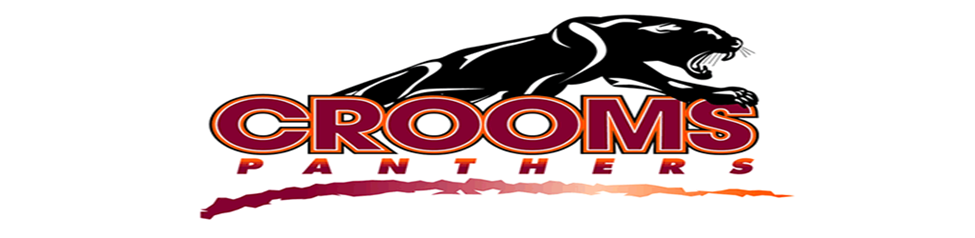 2018 BOYS VOLLEYBALL										Updated 1/18HEAD COACH:JV/ASSISTANT COACH: SARAH SMITHATHLETIC DIRECTOR: DR. MILLERPRINCIPAL: DR. HANSHAWDATEOPPONENT TIME LOCATION2/21PRESEASON CLASSIC7:00/9:00SEMINOLE2/26JONES5:30/7:00CROOMS2/28OVIEDO5:30/7:00OVIEDO3/1SPRUCE CREEK 5:30/7:00CROOMS3/6LAKE MARY5:30/7:00CROOMS3/7APOPKA5:30/7:00APOPKA3/8HAGERTY5:30/7:00CROOMS3/12TFA5:30/7:00TFA3/13LAKE HOWELL5:30/7:00LAKE HOWELL3/27LYMAN5:30/7:00LYMAN3/28FOREST LAKE ACADEMY5:30/7:00FOREST LAKE3/29OVIEDO5:30/7:00CROOMS4/3SEMINOLE (varsity only)*6:00CROOMS4/5SPRUCE CREEK5:30/7:00SPRUCE CREEK4/6 & 4/7JV TOURNAMENTTBALYMAN4/10WINTER SPRINGS5:30/7:00CROOMS4/11SEMINOLE5:30/7:00SEMINOLE4/12LAKE BRANTLEY5:30/7:00LAKE BRANTLEY4/17FOREST LAKE ACADEMY5:30/7:00CROOMS4/18JONES5:30/7:00JONES4/19TFA5:30/7:00CROOMS